Open meeting – ChairApprove AgendaMotion to approve September 20, 2023 AgendaApprove MinutesMotion to approve August 16, 2023 MinutesSet October 11, 2023, Full Council Meeting AgendaAdjourn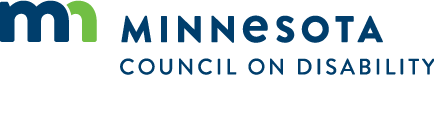 